Name des Antragstellers (Firma / Funktion):E-Mail:Datum:Allgemeine Angaben:Allgemeine Angaben:Allgemeine Angaben:Allgemeine Angaben:Allgemeine Angaben:12-stellige Fahrzeugnummer (EVN):Dazugehörige (frühere) Fahrzeugnummern:Fahrzeuggattung / -bezeichnung:VKM:Eigentümer:Betreiber, Halter:ECM:Einstellendes EVU:Behördliche Betriebsbewilligung / Inbetriebnahmegenehmigung (Bescheid Nr. vom):NVR Vergabeschreiben (Nr. vom):Zulassungsart:Österr. IBG Österr. IBG Ausländ. IBG Probefahrtszulassung Bedingungen für Zugeinreihung:Nachschiebeverbot:Ja Nein Nein Nein Max. ertragbare Längsdruckkraft:Grunddaten, Zulassungsdaten:Grunddaten, Zulassungsdaten:Grunddaten, Zulassungsdaten:Grunddaten, Zulassungsdaten:Grunddaten, Zulassungsdaten:Erzeuger / Hersteller:Herstellerbezeichnung:Type:Variante:Baujahr:Umbaujahr (der letzten Veränderung des Fahrzeuges):Fabrikationsnummer (Maschinennr.):Erste Funk GSM-R CT3-Nummer:Software Version:Software Stand vom:Mitgliedsstaat Register:Instandhaltungsregelwerk:Betriebliche Daten:Betriebliche Daten:Betriebliche Daten:Betriebliche Daten:Betriebliche Daten:Betriebliche Daten:Betriebliche Daten:Betriebliche Daten:Betriebliche Daten:Betriebliche Daten:Betriebliche Daten:Betriebliche Daten:Betriebliche Daten:Betriebliche Daten:Betriebliche Daten:Betriebliche Daten:Betriebliche Daten:Spurweite:mmmmmmmmmmmmmmmmmmmmmmmmAchsanzahl:Vmax mit Eigenantrieb:km/hkm/hkm/hkm/hkm/hkm/hkm/hkm/hkm/hkm/hkm/hkm/hVmax geschleppt:km/hkm/hkm/hkm/hkm/hkm/hkm/hkm/hkm/hkm/hkm/hkm/hVmax unter bestimmten Bedingungen:km/hkm/hkm/hkm/hkm/hkm/hkm/hkm/hkm/hkm/hkm/hkm/hBedingungen für bedingte Vmax:Länge über Puffer / Gesamtlänge:mmmmmmmmmmmmmmmmmmmmmmmmMax. Abstand letzter Radsatz Fahrzeugende:mmmmmmmmmmmmmmmmmmmmmmmmAchsabstand / Drehzapfenabstand:mmmmmmmmmmmmmmmmmmmmmmmmDrehgestell-Ax-Abstand – iDG:mmmmmmmmmmmmmmmmmmmmmmmmMax. Abstand von zwei Radsätzen – iR:mmmmmmmmmmmmmmmmmmmmmmmmMin. befahrbarer Kuppenradius:mmmmmmmmmmmmMin. befahrbarer Wannenradius:mmmmmmmmmmmmOberer Bereich Fahrzeugumgrenzung:G1 G1 G1 G2 G2 G2 GA GA GA GA GB GB GB GB GC GC Sonstiges, bitte erläutern:Profil unten für Gleisbremsen in aktiver Stellung geeignet: 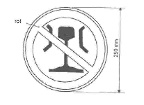 Ja Ja Ja Ja Nein Nein Nein Nein Nein Nein Nein Nein Nein Nein Nein Nein Min. Bogenhalbmesser im Zug:mmmmmmmmmmmmMin. Bogenhalbmesser als Einzelfahrzeug bzw. in langgemachtem Zustand:mmmmmmmmmmmmMin. Bogenhalbmesser unter bestimmten Bedingungen:mmmmmmmmmmmmBedingungen für oben genannten Bogenradius:Max. Radsatzlast:ttttttttttttMin. Radsatzlast:ttttttttttttLastgrenzenraster vorhanden:Ja Ja Nein Nein Nein Nein Nein Nein Nein Nein Nein Nein Nein Nein Nein Nein Streckenklasse des Fahrzeuges nach EN15528:A:ttttttttttttB1:ttttttttttttB2:ttttttttttttC2:ttttttttttttC3:ttttttttttttC4:ttttttttttttD2:ttttttttttttD3:ttttttttttttD4:ttttttttttttE4:ttttttttttttE5:ttttttttttttMax. Anhängelast in Eigenfahrt:ttttttttttttNBÜ:Ja Ja Nein Nein Nein Nein Nein Nein Nein Nein Nein Nein Nein Nein Nein Nein Zugsicherung:Zugsicherung:Zugsicherung:Zugsicherung:Zugsicherung:Zugsicherung:Zugsicherung:Zugsicherung:Zugsicherung:Zugsicherung:Zugsicherung:Zugsicherung:Zugsicherung:Zugsicherung:Zugsicherung:Zugsicherung:Zugsicherung:SIFA (Sicherheitsfahrschaltung):Keine Vorhanden, Typ unbekannt Vorhanden, Typ unbekannt Vorhanden, Typ unbekannt Vorhanden, Typ unbekannt Vorhanden, Typ unbekannt Vorhanden, Typ unbekannt Vorhanden, Typ unbekannt Weg-Weg Weg-Weg Weg-Weg Weg-Weg Weg-Zeit Weg-Zeit Weg-Zeit Zeit-Zeit Zugfunk (Bauart):Zugfunk-Ausnahmegenehmigung:Registriereinrichtung:PZB vorhanden:Ja Ja Nein Nein Nein Nein Nein Nein Nein Nein Nein Nein Nein Nein Nein Nein PZB Typ:LZB vorhanden:Ja Ja Nein Nein Nein Nein Nein Nein Nein Nein Nein Nein Nein Nein Nein Nein LZB Typ:ETCS vorhanden:Ja Ja Nein Nein Nein Nein Nein Nein Nein Nein Nein Nein Nein Nein Nein Nein ETCS Level (Mehrfachauswahl möglich):Level STM Level STM Level STM Level STM Level STM Level 0 Level 0 Level 0 Level 0 Level 1 Level 1 Level 1 Level 1 Level 2 Level 2 Level 2 ETCS Version:ETCS ab Datum:ETCS Bemerkung:Ausnahmegenehmigungen für Zugbeeinflussungssysteme:Sonstige Zugbeeinflussungssysteme:Bremsdaten:Bremsdaten:Bremsdaten:Bremsdaten:Bremsdaten:Bremsdaten:Bremsdaten:Bremsdaten:Bremsdaten:Bremsdaten:Bremsdaten:Bremsdaten:Bremsdaten:Bremsdaten:Bremsdaten:Bremsdaten:Bremsdaten:Bremsbauart:Mg-Bremse:Ja Ja Nein Nein Nein Nein Nein Nein Nein Nein Nein Nein Nein Nein Nein Nein Wirbelstrombremse:Ja Ja Nein Nein Nein Nein Nein Nein Nein Nein Nein Nein Nein Nein Nein Nein Bremsgewicht R:ttttttttttttBremsgewicht P:ttttttttttttBremsgewicht G:ttttttttttttBremsgewicht R + Mg:ttttttttttttBremsgewicht P + Mg:ttttttttttttFeststellbremsgewicht:ttttttttttttAnmerkung zur Feststellbremse:Antrieb:Antrieb:Antrieb:Antrieb:Antrieb:Antrieb:Antrieb:Antrieb:Antrieb:Antrieb:Antrieb:Antrieb:Antrieb:Antrieb:Antrieb:Antrieb:Antrieb:Fahrzeug hat Eigenantrieb:Ja Ja Nein Nein Nein Nein Nein Nein Nein Nein Nein Nein Nein Nein Nein Nein Antriebsart:Diesel-Elektrisch 
Diesel-Elektrisch 
Diesel-Elektrisch 
Diesel-Elektrisch 
Diesel-Elektrisch 
Diesel-Hydraulisch 
Diesel-Hydraulisch 
Diesel-Hydraulisch 
Diesel-Hydraulisch 
Diesel-Hydrostatisch Diesel-Hydrostatisch Diesel-Hydrostatisch Diesel-Hydrostatisch Diesel-Mechanisch 
Diesel-Mechanisch 
Diesel-Mechanisch 
Antriebsart:Elektrisch Elektrisch Elektrisch Elektrisch Elektrisch Gummiräder auf Reibrad Gummiräder auf Reibrad Gummiräder auf Reibrad Gummiräder auf Reibrad Gummiräder auf Reibrad Gummiräder auf Reibrad Gummiräder auf Schienen Gummiräder auf Schienen Gummiräder auf Schienen Gummiräder auf Schienen Gummiräder auf Schienen Antriebsart:Hydrodynamisch und hydrostatisch Hydrodynamisch und hydrostatisch Hydrodynamisch und hydrostatisch Hydrodynamisch und hydrostatisch Hydrodynamisch und hydrostatisch Hydrodynamisch und hydrostatisch Hydrodynamisch und hydrostatisch Hydro-mechanisch Hydro-mechanisch Hydro-mechanisch Hydro-mechanisch Hydro-mechanisch Sonstiger Antrieb Sonstiger Antrieb Sonstiger Antrieb Sonstiger Antrieb Antriebsleistung:kWkWkWkWkWkWkWkWkWkWkWkWLaufwerk:Laufwerk:Laufwerk:Laufwerk:Laufwerk:Laufwerk:Laufwerk:Laufwerk:Laufwerk:Laufwerk:Laufwerk:Laufwerk:Laufwerk:Laufwerk:Laufwerk:Laufwerk:Laufwerk:Raddurchmesser (Nennwälzkreis):mmmmmmmmmmmmmmmmmmmmmmmmRadprofil:Elektrische Daten:Elektrische Daten:Elektrische Daten:Elektrische Daten:Elektrische Daten:Elektrische Daten:Elektrische Daten:Elektrische Daten:Elektrische Daten:Elektrische Daten:Elektrische Daten:Elektrische Daten:Elektrische Daten:Elektrische Daten:Elektrische Daten:Elektrische Daten:Elektrische Daten:Leistungssteuerung:Zugsammelschiene:Zusatzinformationen:Zusatzinformationen:Zusatzinformationen:Zusatzinformationen:Zusatzinformationen:Zusatzinformationen:Zusatzinformationen:Zusatzinformationen:Zusatzinformationen:Zusatzinformationen:Zusatzinformationen:Zusatzinformationen:Zusatzinformationen:Zusatzinformationen:Zusatzinformationen:Zusatzinformationen:Zusatzinformationen:Sonstige Bemerkungen, Anmerkungen: